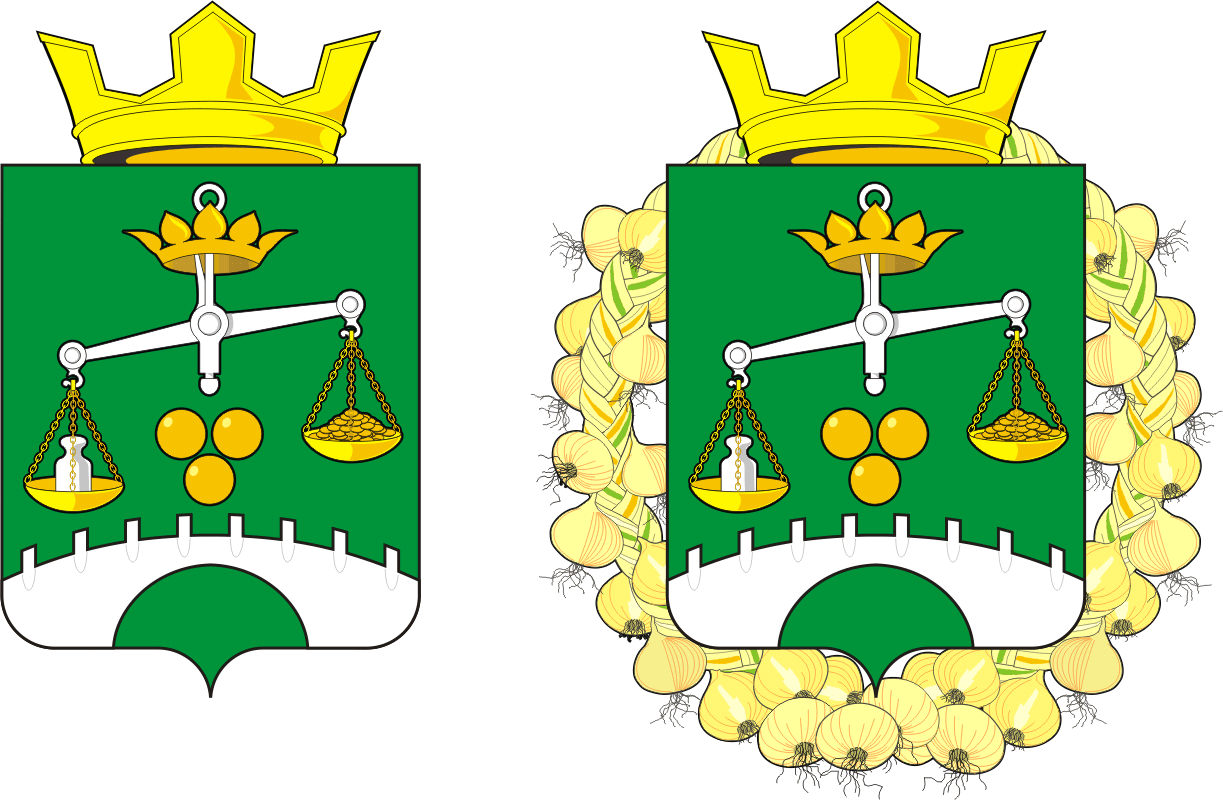 СОВЕТ ДЕПУТАТОВ муниципального образования  ПЕТРОВСКИЙ  сельсовет Саракташского района оренбургской области ЧЕТВЕРТЫЙ созывР Е Ш Е Н И ЕДвадцать первого заседания Совета депутатовмуниципального образования Петровский сельсоветчетвертого созыва23.11.2022                                   с. Петровское                                       № 112О внесении изменений в Положение «Об организации и проведении публичных слушаний или общественных обсуждений в сельском поселении Петровский сельсовет Саракташского района Оренбургской области»,  утверждённое решением Совета депутатов Петровского сельсовета Саракташского района Оренбургской области от 14.05.2021 № 39-рВ соответствии со статьей 28 Федерального закона от 06.10.2003 № 131-ФЗ «Об общих принципах организации местного самоуправления в Российской Федерации», Постановлением Правительства РФ от 03.02.2022 N 101 «Об утверждении Правил использования федеральной государственной информационной системы «Единый портал государственных и муниципальных услуг (функций)» в целях организации и проведения публичных слушаний», руководствуясь Уставом муниципального образования Петровский сельсовет Саракташского района Оренбургской областиСовет депутатов Петровского сельсоветаР Е Ш И Л :1. Внести в Положение «Об организации и проведении публичных слушаний или общественных обсуждений в сельском поселении Петровский сельсовет Саракташского района Оренбургской области», утверждённое решением Совета депутатов Петровского сельсовета Саракташского района Оренбургской области от 14.05.2021 № 39-р (далее – Положение) следующие изменения и дополнения:1.1. Статью 5 Положения дополнить частью 5 следующего содержания:«5. Для размещения материалов и информации, обеспечения возможности представления жителями муниципального образования своих замечаний и предложений по проекту муниципального правового акта, а также для участия жителей муниципального образования в публичных слушаниях с соблюдением требований об обязательном использовании для таких целей официального сайта может использоваться федеральная государственная информационная система «Единый портал государственных и муниципальных услуг (функций)», порядок использования которой устанавливается Правительством Российской Федерации».2. Настоящее решение вступает в силу после дня его обнародования и подлежит размещению на официальном сайте муниципального образования Петровский сельсовет Саракташского района Оренбургской области в сети «интернет».3. Контроль за исполнением настоящего решения возложить на постоянную комиссию по бюджетной, налоговой и финансовой политике, собственности и экономическим вопросам, торговле и быту (Заельская Ж.А)..Председатель Совета депутатов                 Глава муниципального образованияПетровского сельсовета                              Петровский сельсовет                  __________Е.Г. Григорян                           ____________А.А. Барсуков